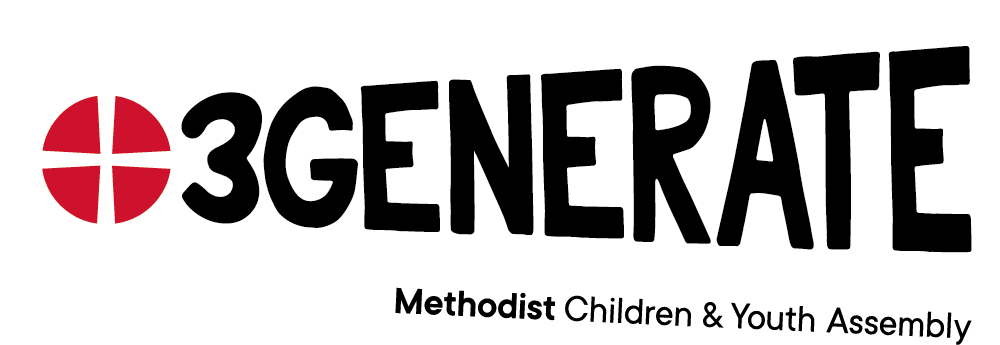 
All volunteer role offers are subject to references and the confirmation of a valid DBS certificate. Applicants are sent an acknowledgement email after the online application form is completed, followed by another email after their application has finished being processed – this will confirm whether successful and, if so, welcome them to the team.
All volunteer role offers are subject to references and the confirmation of a valid DBS certificate. Applicants are sent an acknowledgement email after the online application form is completed, followed by another email after their application has finished being processed – this will confirm whether successful and, if so, welcome them to the team.Volunteer role Venue Town Teams Role suitable for Those working in children’s ministry, children and youth workers employed by the Methodist Church, volunteer leaders of children’s and youth groups, detached youth workers, those in The Well network, those involved in Satellite Groups. Accessibility / mobilityThe indoor venues are on one-level on the ground floor. All the indoor venues can be busy and noisy with activities and chatter.Role descriptionEncourage and enable young people to engage with sessions within allocated venues around the 3Generate ‘Town’.Assist with setting up and clearing up after sessions.TasksTo work with the session leader to set up and establish an appropriate environment for specific sessions to take place.To be part of a team that supports delivery of the activities in the venue.To be on-hand to assist children and young people to engage with the session – including providing practical assistance on how participants may want to engage.To clear up after activities to maintain a welcoming ambience, whilst ensuring the venue is tidy and safe to be in.If leading an activity:To liaise with the appropriate staff member(s) in the lead-up to the event.To provide feedback afterwards to the Programme Planning Team.GeneralAll volunteers should:Familiarise themselves with the programme and the site.Follow Team Leader instructions in the event of a significant/major incident.Abide by the code of conduct for the event, which will be provided for all volunteers and staff.Adhere to the policies and procedures of The Methodist Church for the safeguarding and protection of children, young people and vulnerable adults, and to report any concerns or incidents using the 3Generate Policy procedure outlined in the briefing documents.All volunteers should:Familiarise themselves with the programme and the site.Follow Team Leader instructions in the event of a significant/major incident.Abide by the code of conduct for the event, which will be provided for all volunteers and staff.Adhere to the policies and procedures of The Methodist Church for the safeguarding and protection of children, young people and vulnerable adults, and to report any concerns or incidents using the 3Generate Policy procedure outlined in the briefing documents.All volunteers should:Familiarise themselves with the programme and the site.Follow Team Leader instructions in the event of a significant/major incident.Abide by the code of conduct for the event, which will be provided for all volunteers and staff.Adhere to the policies and procedures of The Methodist Church for the safeguarding and protection of children, young people and vulnerable adults, and to report any concerns or incidents using the 3Generate Policy procedure outlined in the briefing documents.Responsibility for other volunteersNoneResponsible toVenue Team LeaderTime requiredThere will be a Team Day on Saturday 7th September, 10am to 1pm at Cliff College. All team members should attend if possible 3Generate weekend – 2pm (or earliest possible time) on Friday 4th October until 4pm Sunday 6th October.  We encourage you to travel to the venue independently of your church group so that you can be available to help set up on the Friday.Key times during weekend: Friday 2-5pm (setting up); Friday 7-11pm; Saturday 8am-12noon; Saturday 2-5pm; Saturday 7-11pm; Sunday 8am-2pmThere will be a Team Day on Saturday 7th September, 10am to 1pm at Cliff College. All team members should attend if possible 3Generate weekend – 2pm (or earliest possible time) on Friday 4th October until 4pm Sunday 6th October.  We encourage you to travel to the venue independently of your church group so that you can be available to help set up on the Friday.Key times during weekend: Friday 2-5pm (setting up); Friday 7-11pm; Saturday 8am-12noon; Saturday 2-5pm; Saturday 7-11pm; Sunday 8am-2pmThere will be a Team Day on Saturday 7th September, 10am to 1pm at Cliff College. All team members should attend if possible 3Generate weekend – 2pm (or earliest possible time) on Friday 4th October until 4pm Sunday 6th October.  We encourage you to travel to the venue independently of your church group so that you can be available to help set up on the Friday.Key times during weekend: Friday 2-5pm (setting up); Friday 7-11pm; Saturday 8am-12noon; Saturday 2-5pm; Saturday 7-11pm; Sunday 8am-2pmExperience, skills, qualifications requiredAbility to listen to and engage with children and young people.An inclusive approach that seeks to make sure everyone’s opinion is heard.Completion of Foundation safeguarding training.Ability to encourage and assist.Good communication skills.Experience of working in teams.Ability to listen to and engage with children and young people.An inclusive approach that seeks to make sure everyone’s opinion is heard.Completion of Foundation safeguarding training.Ability to encourage and assist.Good communication skills.Experience of working in teams.Ability to listen to and engage with children and young people.An inclusive approach that seeks to make sure everyone’s opinion is heard.Completion of Foundation safeguarding training.Ability to encourage and assist.Good communication skills.Experience of working in teams.References & DBSTwo references should be provided with one being a minister.An enhanced DBS check is required.Two references should be provided with one being a minister.An enhanced DBS check is required.Two references should be provided with one being a minister.An enhanced DBS check is required.ProvisionBriefing and training.Accommodation (if required) will be provided as an Indoor Walk-In Tent. This will be shared with one other volunteer, though each volunteer will have their own compartment (including bed and mattress) with a communal living area shared between the two volunteers.Meals for the weekend.3Generate Delivery Team clothing (t-shirt and hoodie), lanyard and name badge – only to be worn when on duty.Valid expenses claims (with receipts, etc…) will be reimbursed for travel within the UK for the event.Briefing and training.Accommodation (if required) will be provided as an Indoor Walk-In Tent. This will be shared with one other volunteer, though each volunteer will have their own compartment (including bed and mattress) with a communal living area shared between the two volunteers.Meals for the weekend.3Generate Delivery Team clothing (t-shirt and hoodie), lanyard and name badge – only to be worn when on duty.Valid expenses claims (with receipts, etc…) will be reimbursed for travel within the UK for the event.Briefing and training.Accommodation (if required) will be provided as an Indoor Walk-In Tent. This will be shared with one other volunteer, though each volunteer will have their own compartment (including bed and mattress) with a communal living area shared between the two volunteers.Meals for the weekend.3Generate Delivery Team clothing (t-shirt and hoodie), lanyard and name badge – only to be worn when on duty.Valid expenses claims (with receipts, etc…) will be reimbursed for travel within the UK for the event.Experience and skills gainedThe chance to enable children and young people to engage with and respond to activities, discussions or use creative methods to explore important and interesting topics and gain some insight into their opinions. The Methodist Church recognises that there will be a wide theological spectrum represented through the children and young people who attend the event and therefore this will need to be recognised by all those involved in facilitating over the weekend. It is possible that some of the views held by the children and young people may be at difference with your own views and we would ask that you respond to theological views sensitively and respectfully, ensuring that the range of views within any discussions are equally heard (whether programmed sessions or informal).